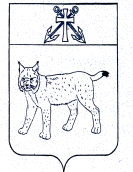 ПРОЕКТАДМИНИСТРАЦИЯ УСТЬ-КУБИНСКОГОМУНИЦИПАЛЬНОГО ОКРУГАПОСТАНОВЛЕНИЕс. Устьеот                                                                                                                             №О внесении изменений в постановление администрации округа от 13 февраля 2023 года № 257 «Об утверждении Положения о постоянно действующей экспертной комиссии администрации Усть-Кубинского муниципального округа»	На основании ст. 42 Устава округа администрация округаПОСТАНОВЛЯЕТ:В преамбуле постановления администрации округа от 13 февраля 2023 года № 257 «Об утверждении Положения о постоянно действующей экспертной комиссии администрации Усть-Кубинского муниципального округа» слова «приказом Министерства культуры Российской Федерации от 31 марта 2015 года № 526 «Об утверждении Правил организации хранения, комплектования, учета и использования документов Архивного фонда Российской Федерации и других архивных документов в органах государственной власти, органах местного самоуправления и организациях» заменить словами «приказом Федерального архивного агентства от 31 июля 2023 года № 77 «Об утверждении Правил организации хранения, комплектования, учета и использования документов Архивного Фонда Российской Федерации и других архивных документов в государственных органах, органах местного самоуправления и организациях».Настоящее постановление вступает в силу со дня его официального опубликования и распространяется на правоотношения, возникшие с 6 сентября 2023 года.Глава округа                                                                                                     И.В. Быков